MIUN11:CIPIO DE LA CIUDAD  DE MONTERREYTESORERiA MUNICIPALQUfNTA. MODIFICACIÓN AL PRESUPUESTO  DE EGRESOSPARA EL. AÑO 2016(PESOS)Municipio de la Ciudad  de Monterrey,  Nuevo  León                                 PresupuestoQuinta Modificación al Presupuesto de Egresos para el Ejercicio Fiscal 2016           ModificadoClasificador por óbjeto dél  GastoTotal  s 4,994,352,277.26Servicios Personales                                                                                                          .:                  $1,690,340,594.42Remuneraciones al  Personal  de Carácter Permanente                                             $    905,704,390.69Remuneraciones al Personal  de Carácter Transitorio                                             .'              $      18,019,100.43Remuneraciones Adicionales y Especiales                                                                    $    245,382, 102.43Seguridad Social                                                           .                                                                                                                          $     42,332,167.33Otras Prestaciones Sociales y Económicas                                                                     $    462,054,568.37Previsiones                                                                                                                              $                          -Pago de  Estímulos a Servidores  Públicos                                                                       s     16;848,265.17Materiales y Suministros                                                                                                     $    471,469,501.48Materiales de Administradón,  Emisión  de  Documentos y Artfculos Oflclalés   s     16,233,422.14Alimentos y Utensilios                                                                                                         $         9,824,629.26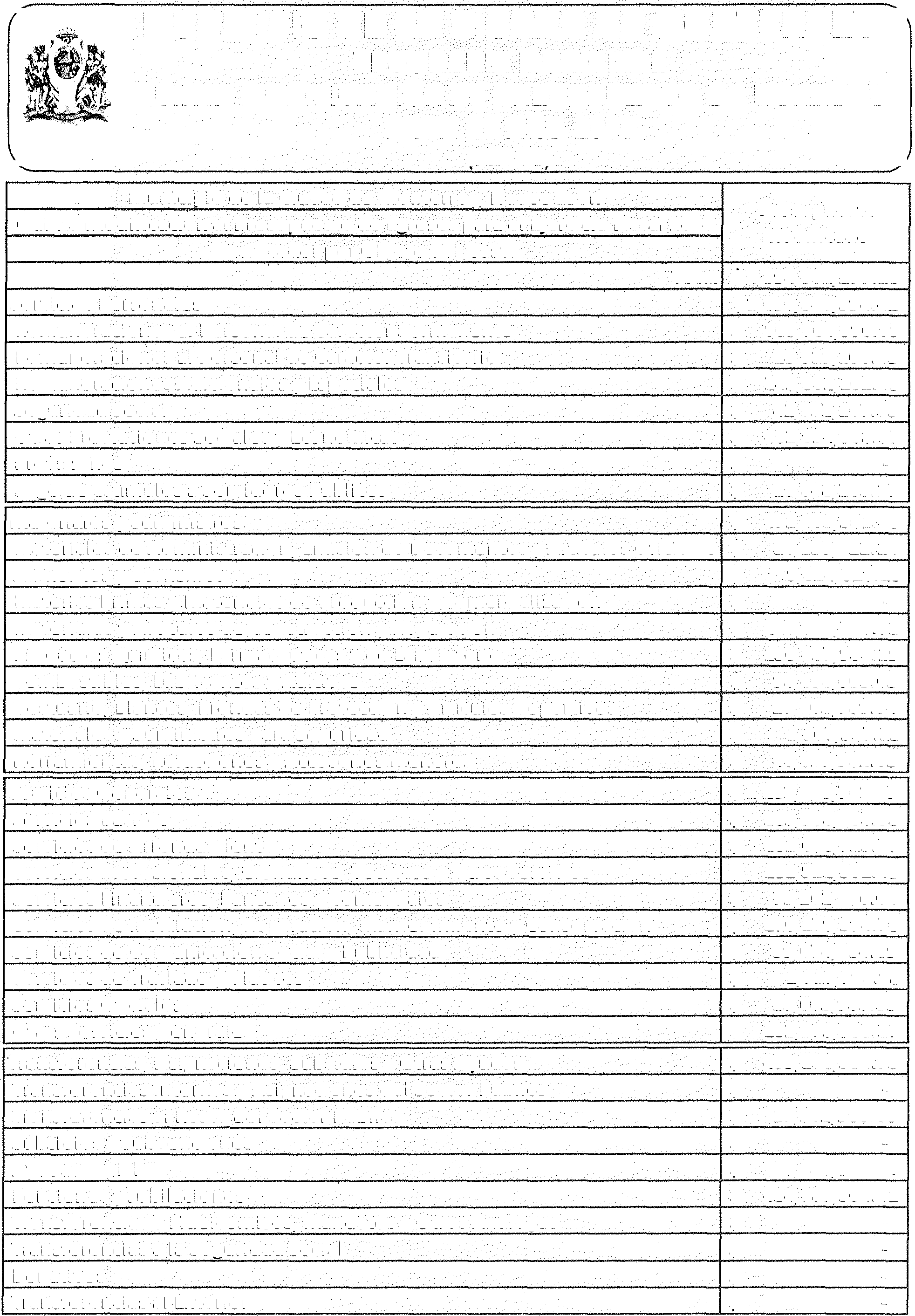 Servicios de  Instalación,  Reparación,  Mantenimiento y Conservación                 s   270,179,394.70Servicios de Comunicación Social y Publlcldad                                             .··                           $      59,074,434.69Servicios de Traslado y Viáticos                                                                                        $         2,717,798.98Servicios Oficiales                                                                                                                 $      23,605,983.35Otros Servicios Generales                                                                                                   $    102,273,508. 27Transferencias, Asignaciones, Subsidios y Otras Ayudas                                           $    499, 138,384.95Transferencias Internas y Asignaciones del Sector Público                                      $                            -Transferencias al  Resto del Sector Público                                                                    $      17,562,500.00Subsidios y Subvenciones                                                                                                   $                          -Ayudas Sociales                                                                                                                      s     46, 788,580.54Pensiones y Jubilaciones                                                                                           .·       .. ·                                                           $    434,787,304.41Transferencias a Fideicomisos,  Mandatos y Otros Análogos                               $                          -Transferencias a la Seguridad Social                               ,•'                                                                                                   ...                                      .. ·                                                                              $                          -Donativos                                                                                                                                 $                          -Transferencias al  Exterior                                                                .·                                                                      s                        -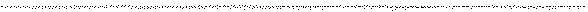 Monterrey, Nuevo León - Viernes - 30 de Septiembre de 2016121MUNICIPl:O DE LA CIUDAD DE MONTERREYTESORERiA MUNICIPALQUfNTA MO:Dl:FICACIÓN AL PRESUPUESTO  DE EGRESOS PARA EL AÑO 2016(PESOS)Municipio de la Ciudad de Monterrey, Nuevo  León                                     PresupuestoQuinta  Modificación al Presupuesto de Egresos para el Ejercicio Fiscal  2016                   Modific¡;¡doClasificador por Objeto del Gasto.                                                                                                                                                                                                                                                                                             Total   $  4,994,352,277 .26Bienes Muebles} Inmuebles e Intangibles                                                                          $     125�636,667 .52Mobiliario y Equipo de Administración                                                                                 $         31,231,067 .97Mobiliario y Equipo Educacional y Recreativo                                                                     $            2,955,971.85Equipo e Instrumental  Médico y de Laboratorio                                                                  s         3,063,916.00Vehículos y Equipo de Transporte                                                                                         $        60,279,792.11Equipo de Defensa y Seguridad                                                                                             $            6,181,911.20Maquinaria, Otros  Equipos y Herramientas                                                                         $        20,072,810.98Activos Biológicos                                                                                                                    $                                        -Bienes Inmuebles                                                                                                                    $                                        -Activos Intangibles                                                                                                                  $            1,851,197.41Inversión  Pública                                                                                                                     $     603,861,351.00Obra  Pública en Bienes de Dominio Público                                                                         $      572,727,297.93Obra  Pública en Bienes Propios                                                                                             $        12,282,593.07Proyectos Productivos y Acciones de Fomento                                                                    $         18,851,460.00Inversiones Financieras y Otras Provisiones                                                                       $       10,000,000.00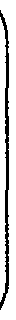 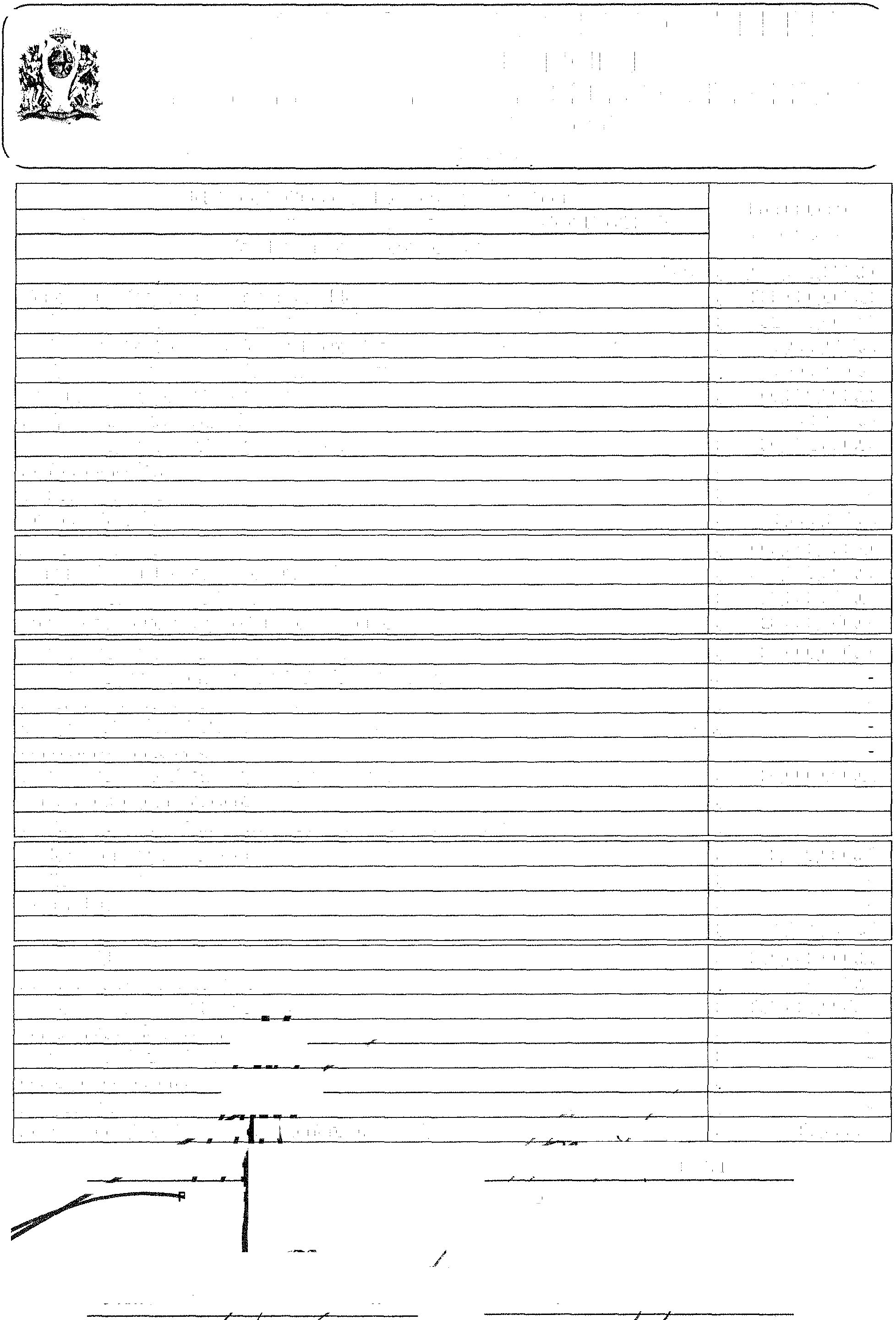 Inversiones para  el Fomento de Actividades Productivas                                                  .$Acciones y Participaciones de Capital                                                                                   $                                        -Compra  de Títulos y Valores                                                                                                  $Concesión  de Préstamos                                                                                                         $Inversiones de Fideicomisos, Mandatos y Otros Análogos                                                  $         10,000,000.00Otras Inversiones Financieras                                                                                                $                                        -Provisiones para  Contingencias y Otras Erogaciones Especiales                                         $                                   -Participaciones y Aportaciones                                                                                             $         1,779,956.37Participaciones                                                                                                                         $                                         -Aportaciones                                                                                                                      $                                        -Convenios                                                                                                                                 $            1,779,956.37Deuda Pública                                                                                                                          $     389,482,060.35Amortización de la  Deuda  Pública                                                                                         s    231,376,432.93Intereses de la  Deuda  Pública.   •                                                                                         $      157,413,994.42Comisiones de la  Deuda P�              /                      $                                        -Gastos de la  Deuda Públic             / /        $                                    -Costo por Coberturas      j,p};                              s                            -Adeudos de Ejercicio�ll  IM nteriores (ADEFAS)                     //         /    $               691,633.00�,l.,J,,�      7,.{tt:!�&GARZA-   � EMU  l�IP�                    /ECR�C.ANTONIOFE�)TRÁN   /    C.ROQU     � o's'/TES;iR°ER�LSÍNDICO    RIMERO122       Monterrey, Nuevo León - Viernes - 30 de Septiembre de 2016MUNICrP'l:o D·E LA CIUDAD  DE MONTERREYTESORERÍA MUNlCIPAL1,      QUU�!TA, MODIFICACIÓN AL PRESUPUESTO  DE EGRESOSPARA EL AÑO 2016(PESOS)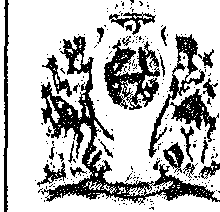 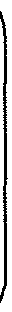 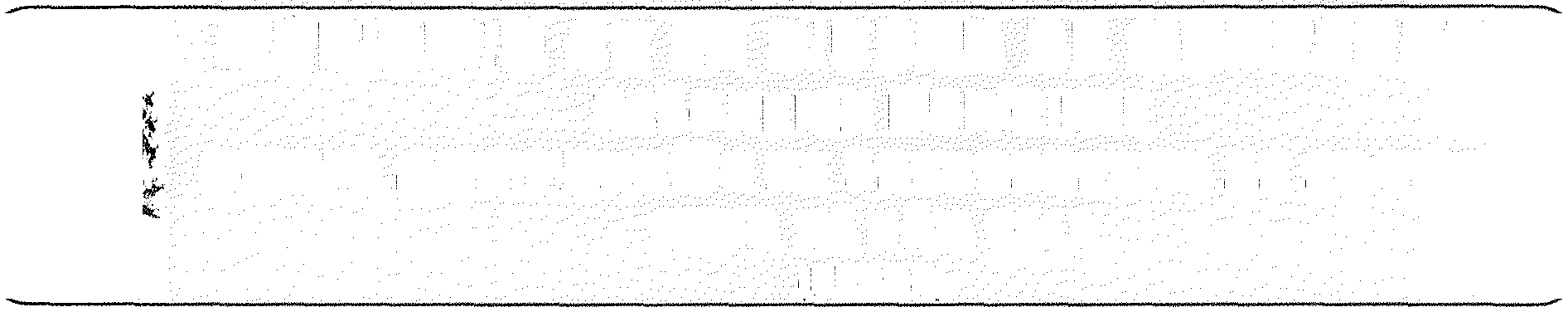 Municipio de la Ciudad de Monterrey, Nuevo LeónQuinta Modlficaclénal Presupuesto de Egresos para el Ejercicio Fiscal2016Clasificación Administrativa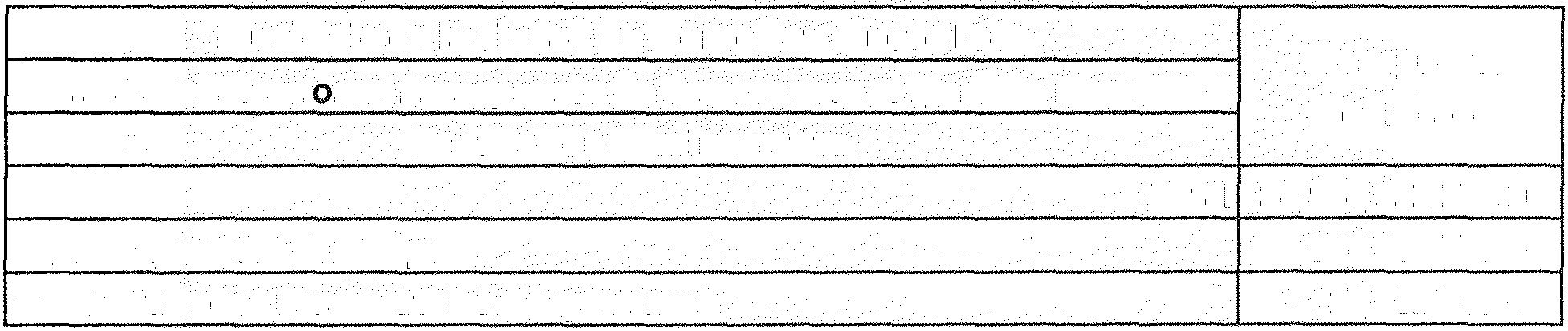 PresupuestoModificadoTotal   $4,994,352,277.26Órgano Ejecutivo Municipal                                 .·                                                                                                                    $4,976, 789, 777.26Otras Entidades Paraestatales y organismos                                                       $      17,562,500.00Municipio de la Cludadde Monterrey, Nuevo LeónQuinta Modificación al Presupuesto de Egresos para el Ejercicio Fiscal 2016Clasificador Funcional del Gasto                                    .··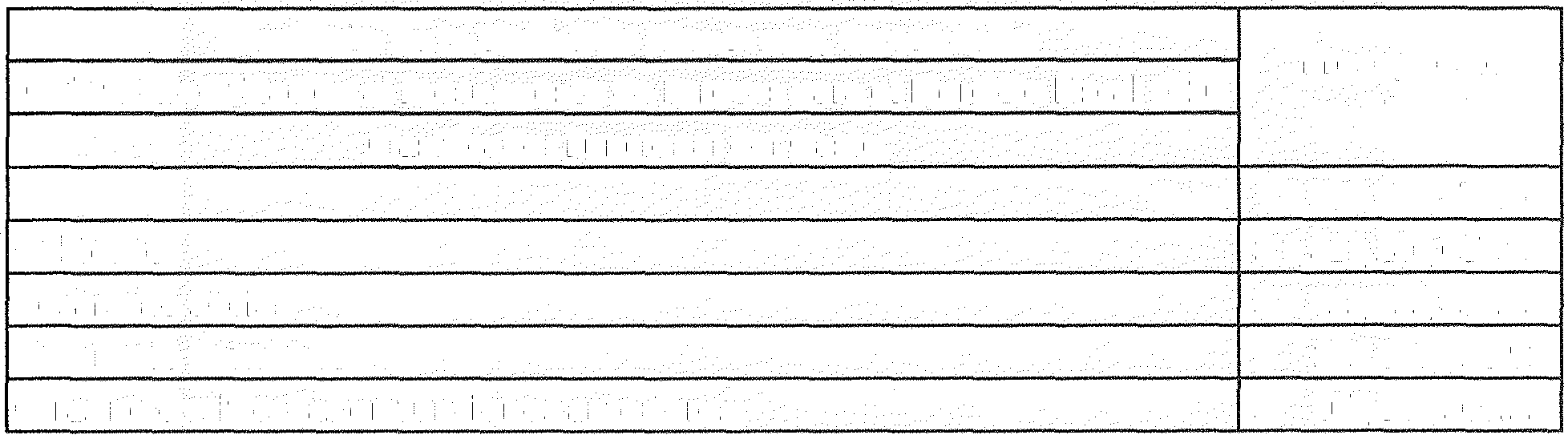 PresupuestoModificadoTotal   $4,994,352,277.26Gobierno                                                                                                                   $ 1,811,246,637.95Desarrollo Social                                                                         .·                                                                  $2,653,433,850.05Desarrollo Económico                                                                                              $    122,627,228.91Otras no clasificadas en funciones anteriores                                                       $    407,044,560.35...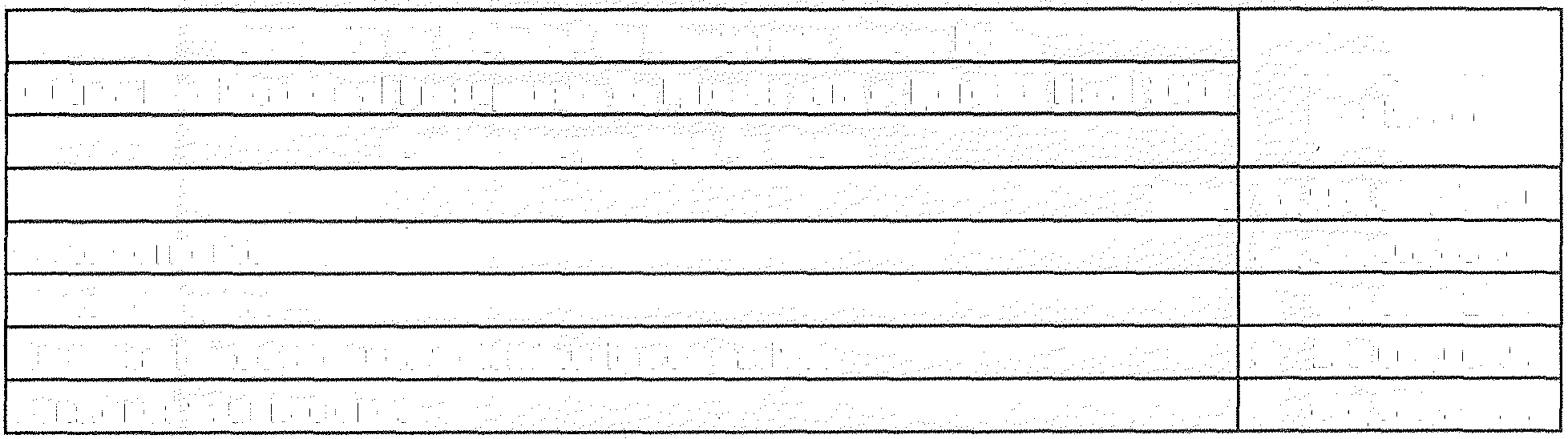 Municipio de la Ciudad de Monterrey, Nuevo León                             PresupuestoQuinta Modificación al Presupuesto de Egresos para el Ejércicio Fiscal 2016Clasificador por Tipo de .GastoModificadoSINDICO  PRIMERO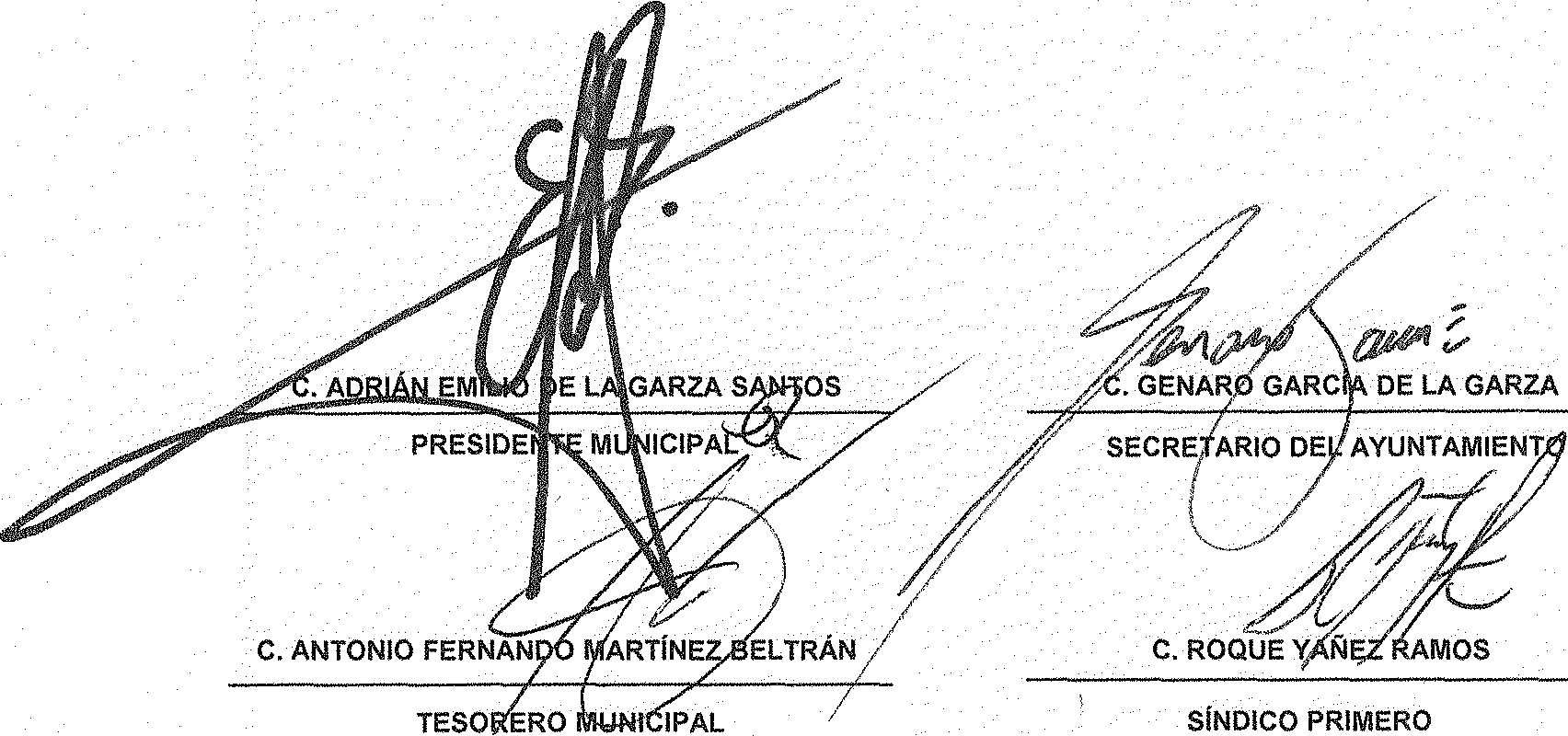 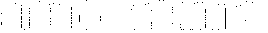 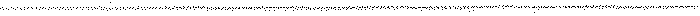 Monterrey, Nuevo León - Viernes - 30 de Septiembre de 20161231Total$4,994,352,277.26Gasto Corriente$ 3,·5981868,888.40Gasto de Capital$    728, 628, 018. 52Amortización de la deuda y disminución de pasivos$    232, 068, 065. 93Pensiones y Jubilaciones$    434,787,304.41